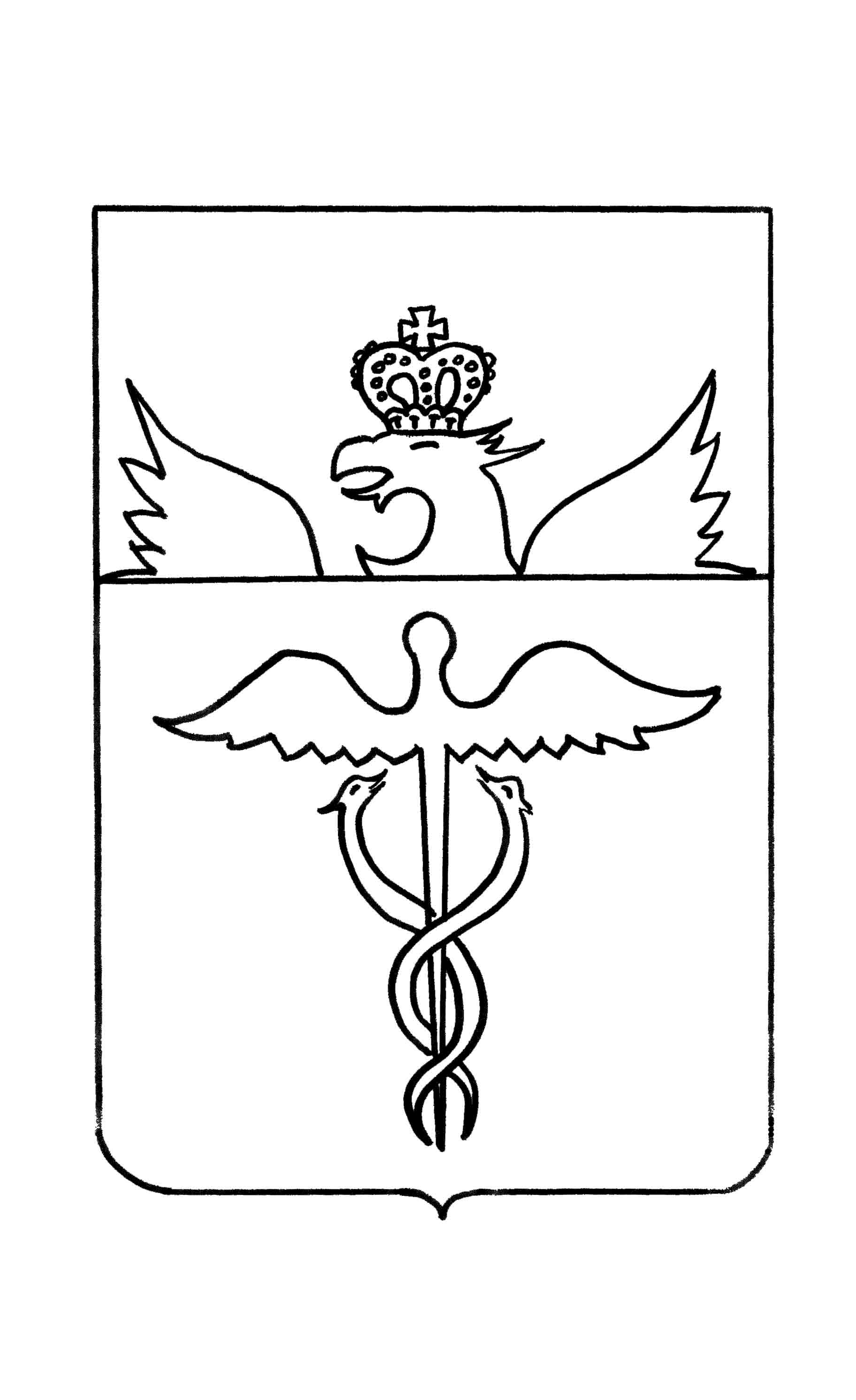 Администрация Нижнекисляйского городского поселенияБутурлиновского муниципального районаВоронежской областиПОСТАНОВЛЕНИЕот 04 сентября 2018 года          № 67         р.п. Нижний КисляйОб    утверждении  муниципальной   программы  Нижнекисляйского городского поселения Бутурлиновского муниципального района Воронежской области  «Развитие культуры в Нижнекисляйском городском поселении»   В соответствии с Федеральным законом от 06.10.2003 г. № 131-ФЗ «Об общих принципах организации местного самоуправления в Российской Федерации», Уставом Нижнекисляйского городского поселения, постановлением администрации Нижнекисляйского городского поселения  от 23 октября 2013 г. №  91 «Об утверждении порядка разработки, реализации   и оценки эффективности муниципальных программ Нижнекисляйского городского поселения Бутурлиновского муниципального района Воронежской области»,ПОСТАНОВЛЯЕТ:Утвердить прилагаемую муниципальную программу Нижнекисляйского городского поселения Бутурлиновского муниципального района Воронежской области «Развитие культуры в Нижнекисляйском городском поселении».Признать утратившими силу постановления администрации Нижнекисляйского городского поселения:- от 07.02.2014 г. № 06 «Об утверждении муниципальной программы Нижнекисляйского городского поселения Бутурлиновского муниципального района Воронежской области «Развитие культуры в Нижнекисляйском городском поселении»;- от 03.03.2015 г. № 12 «О внесении изменений в постановление администрации Нижнекисляйского городского поселения от 07.02.2014 года № 06 «Об утверждении муниципальной программы Нижнекисляйского городского поселения Бутурлиновского муниципального района Воронежской области «Развитие культуры в Нижнекисляйском городском поселении»»;- от 04.03.2016 г. № 56 «О внесении изменений в постановление администрации Нижнекисляйского городского поселения  от 07.02.2014 года № 06 «Об утверждении муниципальной   программы Нижнекисляйского городского поселения Бутурлиновского муниципального района Воронежской области «Развитие культуры в Нижнекисляйском городском поселении»»;- от 27.01.2017 г. № 20 «О внесении изменений в постановление администрации Нижнекисляйского городского поселения от 07.02.2014 года № 06 «Об утверждении муниципальной программы Нижнекисляйского городского поселения Бутурлиновского муниципального района Воронежской области «Развитие культуры в Нижнекисляйском городском поселении»»;- от 14.11.2017 г. № 122 «О внесении изменений в постановление администрации Нижнекисляйского городского поселения Бутурлиновского муниципального района Воронежской области от 07.02.2014 г. № 06 Об утверждении муниципальной программы Нижнекисляйского городского поселения Бутурлиновского муниципального района Воронежской области «Развитие культуры в Нижнекисляйском городском поселении»».Ведущему специалисту-главному бухгалтеру администрации Нижнекисляйского городского поселения О.Н. Воронцовой при формировании бюджета Нижнекисляйского городского поселения Бутурлиновского муниципального района Воронежской области на очередной финансовый год и плановый период предусмотреть финансирование мероприятий в объёмах, предусмотренных муниципальной программой.Настоящее постановление опубликовать в официальном периодическом печатном издании «Вестник муниципальных правовых актов Нижнекисляйского городского поселения Бутурлиновского муниципального района Воронежской области» и разместить в сети Интернет на официальном сайте органов местного самоуправления Нижнекисляйского городского поселения Бутурлиновского муниципального района Воронежской области.Настоящее постановление вступает в силу с момента опубликования и распространяет свое действие на правоотношения, возникающие с 16 августа 2018 года.Контроль за исполнением настоящего постановления оставляю за собой.Исполняющий обязанностиглавы Нижнекисляйскогогородского поселения                                                              И.И. МиляеваПриложение к постановлениюадминистрации Нижнекисляйского городского поселенияот 04 сентября 2018 г № 67 МУНИЦИПАЛЬНАЯ  ПРОГРАММАНижнекисляйского городского поселения Бутурлиновского муниципального района Воронежской области   «Развитие культуры в Нижнекисляйском городском поселении» Администрация Нижнекисляйского городского поселения  Бутурлиновского муниципального района Воронежской области 2018 г.Содержание1. Паспорт муниципальной программы. 2. Общая характеристика сферы реализации муниципальной программы.3. Цели, задачи, показатели (индикаторы) достижения целей и решения задач и сроки реализации программы.4. Система программных мероприятий.5. Ресурсное обеспечение муниципальной программы.6.Методика оценки эффективности реализации  муниципальной программы.1. ПАСПОРТмуни                                                 муниципальной программы Нижнекисляйского городского поселения Бутурлиновского муниципального района Воронежской области«С                                                       «Развитие культуры в Нижнекисляйском городском поселении» Общая характеристика сферы реализации муниципальной программы	В соответствии с Федеральным законом от 06.10.2003 № 131-ФЗ «Об общих принципах организации местного самоуправления в Российской Федерации» к вопросам местного значения поселения относятся: создание условий для организации досуга и обеспечения жителей поселения услугами организаций культуры.В период социально-экономических преобразований основной целью государственной политики в сфере культуры является сохранение  учреждений культуры в Нижнекисляйском городском поселении. На территории городского поселения функционирует муниципальное казенное учреждение культуры «Социально- культурный центр «Нижнекисляйский»».Однако из-за недостаточного финансирования увеличился разрыв между культурными потребностями населения и возможностями их удовлетворения. Материально-техническая база учреждения культуры городского поселения отстает от требований современности и нуждается в укреплении и совершенствовании.Тесная взаимосвязь процессов, происходящих в сфере культуры  с процессами, происходящими в обществе, делает необходимым условием дальнейшего развития отрасли, использование программно-целевого метода.Мероприятия программы направлены на совершенствование условий для реализации конституционного права населения городского поселения на участие в культурной жизни, обеспечение доступа к культурным ценностям, сохранение и поддержание преемственности культурных традиций, повышение значения культуры в жизни общества.3. Цели, задачи, показатели (индикаторы) достижения целей и решения задач и сроки реализации программы	Целью программы является обеспечение устойчивого функционирования МКУК «СКЦ «Нижнекисляйский»», развитие культурно - досуговой деятельности на территории Нижнекисляйского городского поселения, развитие библиотечного обслуживания населения.	Реализация программы позволит решить следующие задачи:- создание благоприятных условий для творческой деятельности;- сохранение и развитие культурно - досуговой деятельности, как фактора социально-экономического развития городского поселения, а также средства эстетического, нравственного, патриотического воспитания широких слоев населения;- повышение уровня организации досуга жителей городского поселения;- укрепление материально-технической базы муниципальных казенных учреждений.Планируемые значения целевых показателей и индикаторов реализации муниципальной целевой программы:Срок реализации муниципальной программы:  2018-2024 годы.4. Система программных мероприятийСистема программных мероприятий включает в себя  основное направление:1. Культурно - досуговая деятельность на территории Нижнекисляйского городского поселения.5. Ресурсное обеспечение муниципальной программы	В связи с принятием бюджета Нижнекисляйского городского поселения на трехлетний период, ресурсное обеспечение муниципальной программы предусмотрено на три года  в сумме тыс. рублей за счет средств бюджета городского поселения, в том числе:	Расходы на реализацию основных мероприятий подпрограммы в 2018-2024 г.г. планируется в сумме 26257,6 тыс. рублей.Для реализации мероприятий программы возможно привлечение финансовых средств из бюджетов других уровней и внебюджетных источников.6.Методика оценки эффективности реализации  муниципальной программыОценка эффективности реализации программы производится ежегодно на основе использования системы целевых индикаторов, которая обеспечит мониторинг динамики результатов реализации программы за оцениваемый период с целью уточнения степени решения задач и выполнения мероприятий программы.Оценка эффективности реализации программы производится путем сравнения фактически достигнутых показателей за соответствующий год с утвержденными на год значениями целевых индикаторов.Реализация программных мероприятий предполагает:-достижение активного участия населения  Нижнекисляйского городского поселения в культурной жизни  городского поселения;- повышение интеллектуального и культурного уровня населения.Ответственный  исполнитель муниципальной программыАдминистрация Нижнекисляйского городского поселения Бутурлиновского муниципального района Воронежской областиИсполнители муниципальной программыМКУК «СКЦ «Нижнекисляйский»»Основные разработчики муниципальной программы Администрация Нижнекисляйского городского поселения Бутурлиновского муниципального района Воронежской области.Цель муниципальной программыЦелью программы является обеспечение устойчивого функционирования МКУК «СКЦ «Нижнекисляйский»», развитие культурно - досуговой деятельности на территории Нижнекисляйского городского поселения.Задачи муниципальной программыРеализация программы позволит решить следующие задачи:- создание благоприятных условий для творческой деятельности;- сохранение и развитие культурно - досуговой деятельности, как фактора социально-экономического развития городского поселения, а также средства эстетического, нравственного, патриотического воспитания широких слоев населения;- повышение уровня организации досуга жителей городского поселения;- укрепление материально-технической базы муниципальных казенных учреждений. Целевые индикаторы и показатели муниципальной программы1. Количество культурно - досуговых мероприятий .2. Число зрителей, посещающих  культурно - досуговые мероприятия.3. Количество участников клубных формирований учреждений культуры.4.Количество зарегистрированных пользователей библиотеки5. Количество книговыдач.Сроки реализации муниципальной программы 2018г - 2024гОбъемы и источники финансирования  муниципальной программыРеализация программы осуществляется за счет средств бюджета Нижнекисляйского городского поселения в 2018-2024 г.г. на сумму 26257,6 тыс. рублей, в том числе:2018 год — 10350,6 тыс. рублей2019 год — 2701,5 тыс. рублей2020 год — 2641,1 тыс. рублей2021 год — 2641,1 тыс. рублей2022 год — 2641,1 тыс. рублей2023 год — 2641,1 тыс. рублей2024 год -    2641,1 тыс. рублей       Для реализации мероприятий программы возможно привлечение финансовых средств из бюджетов других уровней и внебюджетных источников.Ожидаемые конечные  результаты реализации  муниципальной программыУвеличение количества конкурсов, концертов, представлений,  проводимых праздничных  и спортивно-массовых мероприятий, количества читающего населения.Активное участие жителей  городского поселения в культурной жизни города, повышение интеллектуального и культурного уровня населения.Повышение материально-технической оснащенности  учреждений культуры.Наименование целевых индикаторов2018 г2019г2020 г2021 г2022 г2023 г2024Культурно - досуговая деятельность:Культурно - досуговая деятельность:Культурно - досуговая деятельность:Культурно - досуговая деятельность:Культурно - досуговая деятельность:Культурно - досуговая деятельность:Культурно - досуговая деятельность:Количество проводимых мероприятий (ед.);38394045474950Количество посетителей мероприятий (чел.)11500117001180011900120001210012200Число клубных формирований (ед.)661617181920Количество участников клубных формирований (чел.)52558695100110120Количество зарегистрированных пользователей библиотеки (чел.)1250130013501400145015001550Количество документовыдач (экз.)28000281002820028300284002850028600Комплектование библиотечного фонда (экз.)293294300310320330340№ п/пПеречень программных мероприятийСодержание мероприятий1.Культурно - досуговая деятельность на территории Нижнекисляйского городского поселенияОсновное мероприятие «Финансовое обеспечение деятельности муниципального казенного учреждения культуры «Социально-культурный центр «Нижнекисляйский»»Основное мероприятие  «Проведение мероприятий в сфере культуры»Обеспечение формирования единого культурного пространства, творческих возможностей и участия населения в культурной жизни городского  поселения.Организация досуга населения: народные  и  календарные праздники, мероприятия       с            различными категориями населения.Участие в районных, зональных, областных, фестивалях-конкурсах самодеятельного творчества.Развитие библиотечного обслуживания.Содержание учреждений культуры№ п/пНаименование мероприятийВсегов т.ч. по годамв т.ч. по годамв т.ч. по годамв т.ч. по годамв т.ч. по годамв т.ч. по годамв т.ч. по годам№ п/пНаименование мероприятийВсего2018 2019 202020212022202320241.Культурно - досуговая деятельность на территории Нижнекисляйского городского поселения26257,610350,62701,52641,12641,12641,12641,12641,1ИТОГО:26257,610350,62701,52641,12641,12641,12641,12641,1